БОЙОРОК                              № 1- 13  Л                     РАСПОРЯЖЕНИЕ                   17 июнь 2019 й.                                                                   17 июня  2019 г.                                       О предоставлении отпуска         Предоставить ежегодный отпуск водителю администрации сельского поселения  КАСИМОВУ Радифу Назиповичу с 17 июня 2019 г  на 28  календарных дней  за период с  14 ноября  2018 г. по 13 ноября 2019 г.       Оказать  Касимову Р.Н. материальную помощь в размере   двукратной суммы месячных тарифных ставок ( окладов ).                                                         Основание:  График отпусков на 2019 г.    Глава сельского поселения    Мичуринский сельсовет                                                            В.Н.КорочкинБашҡортостан РеспубликаһыШаран районы муниципаль районының Мичурин ауыл Советы башлығыауыл  биләмәһе Советы452638, Мичурин ауылы, тел.(34769) 2-44-48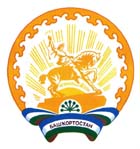 Республика Башкортостанмуниципальный районШаранский районглава сельского поселенияМичуринский сельсовет452638, с.Мичуринск, тел.(34769) 2-44-48